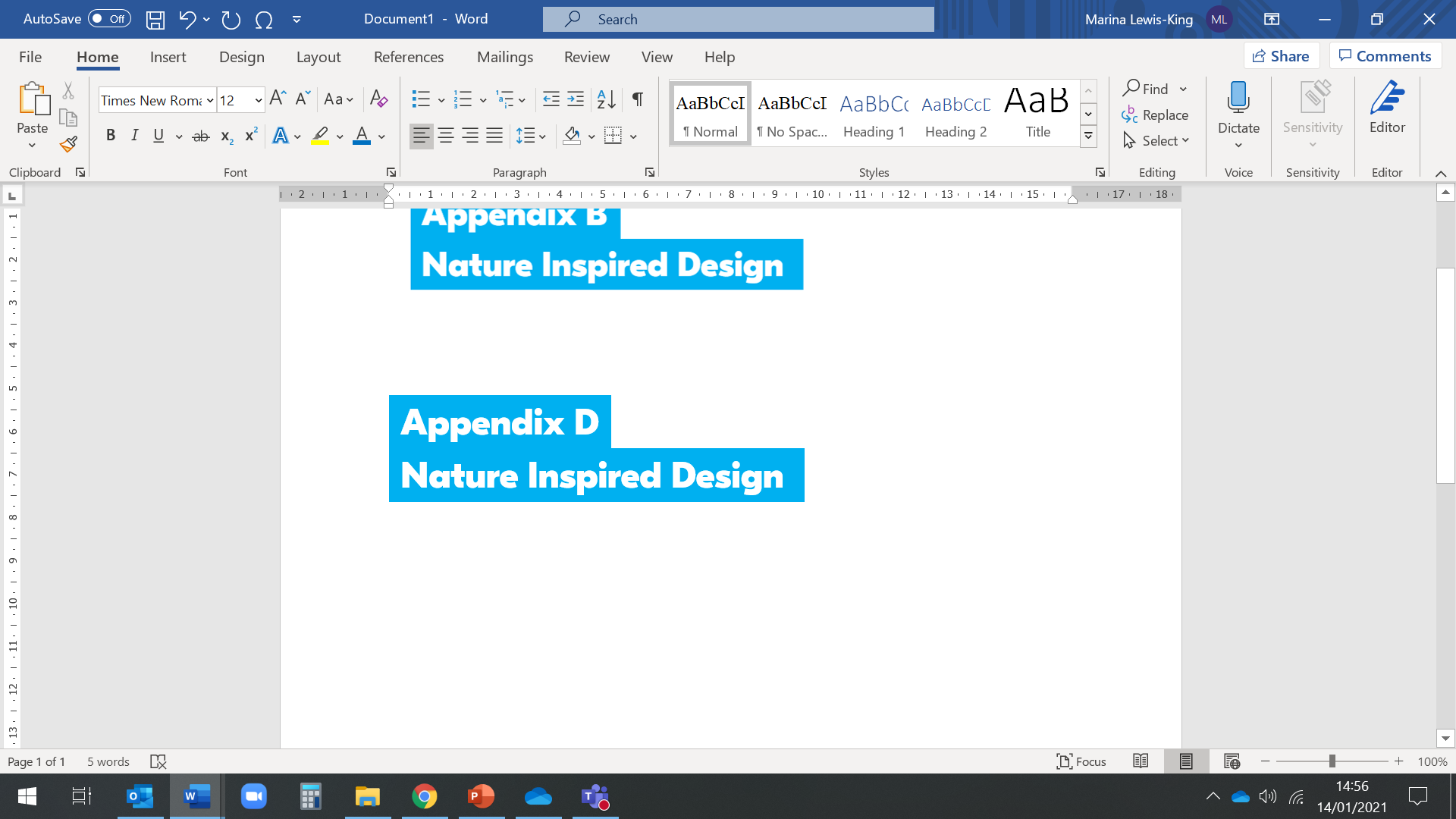 Functions That Solve ProblemsORGANISMWhat is the organism?                       .FUNCTIONWhat challenge must it address?STRATEGY How does the organism address this challenge?TRAITSWhat are the different traits it uses?  